 Cambois Blog   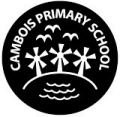 22nd October 2021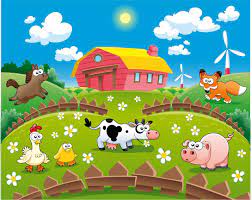 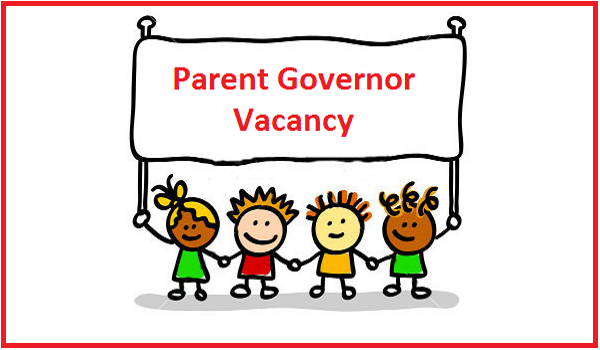 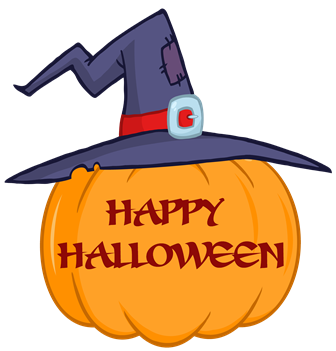 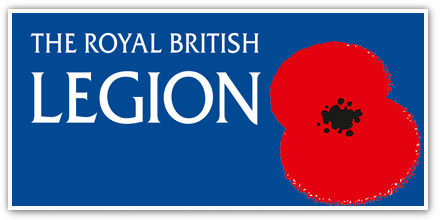 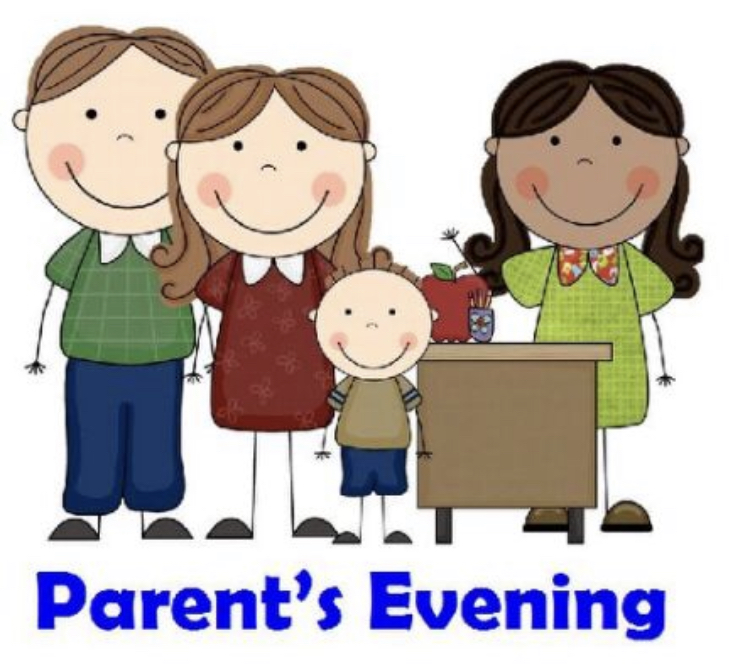 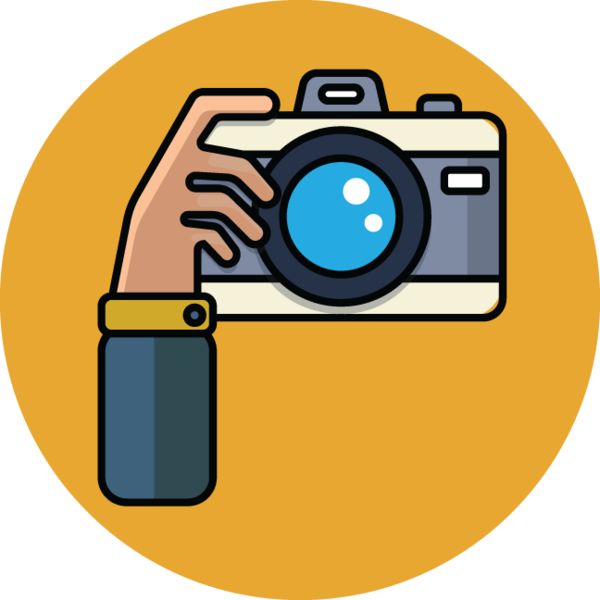 